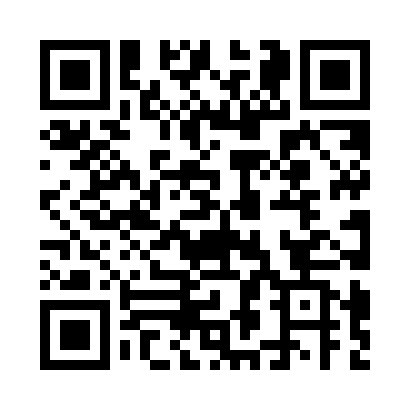 Prayer times for Trettmanns, GermanyWed 1 May 2024 - Fri 31 May 2024High Latitude Method: Angle Based RulePrayer Calculation Method: Muslim World LeagueAsar Calculation Method: ShafiPrayer times provided by https://www.salahtimes.comDateDayFajrSunriseDhuhrAsrMaghribIsha1Wed3:285:481:095:108:3110:402Thu3:255:461:095:118:3210:433Fri3:225:441:085:118:3410:454Sat3:195:421:085:128:3510:485Sun3:165:411:085:128:3710:516Mon3:135:391:085:138:3810:547Tue3:105:371:085:148:4010:578Wed3:065:361:085:148:4110:599Thu3:035:341:085:158:4311:0210Fri3:005:331:085:158:4411:0511Sat2:575:311:085:168:4511:0812Sun2:535:301:085:168:4711:1113Mon2:525:281:085:178:4811:1414Tue2:525:271:085:178:5011:1615Wed2:515:261:085:188:5111:1716Thu2:515:241:085:198:5211:1717Fri2:505:231:085:198:5411:1818Sat2:505:221:085:208:5511:1919Sun2:495:201:085:208:5711:1920Mon2:495:191:085:218:5811:2021Tue2:485:181:085:218:5911:2022Wed2:485:171:085:229:0011:2123Thu2:485:161:085:229:0211:2224Fri2:475:151:095:239:0311:2225Sat2:475:141:095:239:0411:2326Sun2:465:131:095:249:0511:2327Mon2:465:121:095:249:0611:2428Tue2:465:111:095:259:0811:2529Wed2:465:101:095:259:0911:2530Thu2:455:091:095:259:1011:2631Fri2:455:081:095:269:1111:26